Your recent request for information is replicated below, together with our response.The total amount of money Police Scotland has paid out in a) 2020/21 b) 2021/22 and c) 2022/23 to settle i) cases of sex discrimination and ii) cases of racial discrimination made by police officers and staff. Clarified as: Can you tell me how much was a) spent on settlement sums and b) spent on costs (and what these costs were for)? Can you also clearly indicate how much the settlement sums came to and how much the costs came to respectively, rather than giving a combined total that doesn't distinguish between them? In response please see the following:If you require any further assistance please contact us quoting the reference above.You can request a review of this response within the next 40 working days by email or by letter (Information Management - FOI, Police Scotland, Clyde Gateway, 2 French Street, Dalmarnock, G40 4EH).  Requests must include the reason for your dissatisfaction.If you remain dissatisfied following our review response, you can appeal to the Office of the Scottish Information Commissioner (OSIC) within 6 months - online, by email or by letter (OSIC, Kinburn Castle, Doubledykes Road, St Andrews, KY16 9DS).Following an OSIC appeal, you can appeal to the Court of Session on a point of law only. This response will be added to our Disclosure Log in seven days' time.Every effort has been taken to ensure our response is as accessible as possible. If you require this response to be provided in an alternative format, please let us know. 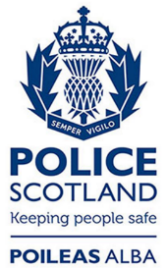 Freedom of Information ResponseOur reference:  FOI 23-0869Responded to:  28 April 2023ReasonSettlement £DescriptionCosts £Year 1Sex Discrimination and victimisation25,000.00External Solicitor2,053.202020/212Age, Disability and Sex Discrimination13,000.00External Solicitor18,252.002020/213Age and Sex discrimination600.00External Solicitor2,293.922020/214Part-Time Workers (Less Favourable Treatment)16,801.60External Solicitor17,735.792021/225Sex Discrimination5,000.00External Solicitor1,790.402021/226Sex Discrimination40,000.00External Solicitor40,611.202021/227Sex Discrimination25,000.00Combined with claim 6Combined with claim 62021/228Sex Discrimination40,000.00Combined with claim 6Combined with claim 62021/229Sex Discrimination25,000.00Combined with claim 6Combined with claim 62021/2210Sex Discrimination25,000.00Combined with claim 6Combined with claim 62021/2211Disability, Sex and Race Discrimination5,000.00n/aNIL2022/2312Disability and Sex Discrimination11,000.00n/aNIL2022/2313Sex Discrimination947,909.07External Solicitor165,479.372022/2314Sex and Disability Discrimination8,000.00n/aNIL2022/2315Sex Discrimination27,500.00n/aNIL2022/23